Проект
Администрация города Торжка Тверской областиПОСТАНОВЛЕНИЕО предоставлении разрешения на условно разрешенный вид использования земельного участкаВ соответствии со статьей 39 Градостроительного кодекса Российской Федерации, Правилами землепользования и застройки территории муниципального образования город Торжок, утвержденными решением Торжокской городской Думы 
от 11.07.2014 № 263, на основании заявления Козлова А.И. вх. от 02.04.2018 
№ 01-07/1598, действующего по доверенности от 28.10.2015 69 АА 1560137 
от Ключниковой Г.В., заключения по результатам проведения публичных слушаний по предоставлению разрешения на условно разрешенный вид использования земельных участков  от  _______, протокола заседания комиссии по подготовке проекта Правил землепользования и застройки территории городского округа город Торжок Тверской области от ________,постановляю:1. Предоставить разрешение на условно разрешенный вид использования «объекты торговли» земельного участка, расположенного по адресу: Тверская обл., 
г. Торжок, ул. Дзержинского, д.76, кадастровый номер 69:47:0130319:8, площадью 
480 кв.м, относящегося к землям населенных пунктов, к территориальной зоне жилой застройки исторического ядра (малоэтажная застройка)(Ж-1).2. Установить соответствие вида разрешенного использования земельного участка, предусмотренного Правилами землепользования и застройки территории муниципального образования город Торжок, утвержденными решением Торжокской городской Думы от 11.07.2014 № 263 – «объекты торговли», виду разрешенного использования – «предпринимательство», предусмотренного классификатором видов разрешенного использования земельных участков, утвержденным Приказом Минэкономразвития России от 01.09.2014 № 540.3. Изменить вид разрешенного использования земельного участка, относящегося 
к землям населенных пунктов, к территориальной зоне жилой застройки исторического ядра (малоэтажная застройка), с кадастровым номером 69:47:0130319:8, расположенного по адресу: Тверская обл., г. Торжок, ул. Дзержинского, д.76, вид разрешенного использования – предпринимательство.4. Настоящее Постановление вступает в силу со дня его подписания и подлежит официальному опубликованию, а также размещению в свободном доступе на сайте администрации муниципального образования город Торжок в информационно-телекоммуникационной сети Интернет.Глава города									       А.А. Рубайло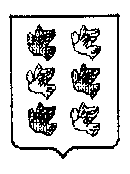      .05.2018г. Торжок                                                       № 